(Ф 21.01 - 03)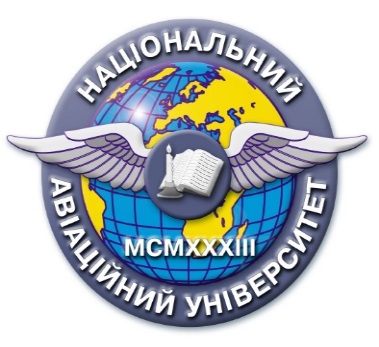 Силабус навчальної дисципліни«Цифрова фотограмметрія»Освітньо-професійної програми «Геоінформаційні системи і технології»          Галузь знань: 19  «Архітектура та будівництво»               Спеціальність: 193 «Геодезія та землеустрій»Силабус навчальної дисципліни«Цифрова фотограмметрія»Освітньо-професійної програми «Геоінформаційні системи і технології»          Галузь знань: 19  «Архітектура та будівництво»               Спеціальність: 193 «Геодезія та землеустрій»Рівень вищої освіти(перший (бакалаврський), другий (магістерський)перший (бакалаврський)перший (бакалаврський)Статус дисципліниНавчальна дисципліна вибіркового компонента ОПНавчальна дисципліна вибіркового компонента ОПКурсЧетвертийЧетвертийСеместрОсіннійОсіннійОбсяг дисципліни, кредити ЄКТС/години4,0 кредити/120 годин4,0 кредити/120 годинМова викладанняукраїнськаукраїнськаЩо буде вивчатися (предмет вивчення)Теоретичні основи фотограмметрії, методи автоматизації процесів, використання цифрових зображень, робота з сучасним обладнанням та програмним забезпеченням, а також практичне застосування цих знань у геодезії, картографії та інших галузях.Теоретичні основи фотограмметрії, методи автоматизації процесів, використання цифрових зображень, робота з сучасним обладнанням та програмним забезпеченням, а також практичне застосування цих знань у геодезії, картографії та інших галузях.Чому це цікаво/треба вивчати (мета)Цифрова фотограмметрія широко використовується в геодезії, картографії, військовій справі, космічних дослідженнях та інших галузях. Вона є теоретичним і практичним підґрунтям підготовки фахівців з обробки фотознімків для створення топографічних планів і карт та вирішення задач дистанційного визначення розмірів, кількісних і якісних характеристик об’єктів в багатьох сферах діяльності. Цифрова фотограмметрія дозволяє автоматизувати ряд трудомістких і рутинних процесів, що значно підвищує продуктивність роботи1.Цифрова фотограмметрія широко використовується в геодезії, картографії, військовій справі, космічних дослідженнях та інших галузях. Вона є теоретичним і практичним підґрунтям підготовки фахівців з обробки фотознімків для створення топографічних планів і карт та вирішення задач дистанційного визначення розмірів, кількісних і якісних характеристик об’єктів в багатьох сферах діяльності. Цифрова фотограмметрія дозволяє автоматизувати ряд трудомістких і рутинних процесів, що значно підвищує продуктивність роботи1.Чому можна навчитися (результати навчання)1. Отримання знань щодо особливостей будови і функціонування приладів та пристроїв БПЛА.2. Створення ортофотопланів.3. Володіння професійним програмним пакетом Delta/Digitals.4. Забезпечення автоматизації процесів векторизації растрового знімання земної поверхні з різних висот.1. Отримання знань щодо особливостей будови і функціонування приладів та пристроїв БПЛА.2. Створення ортофотопланів.3. Володіння професійним програмним пакетом Delta/Digitals.4. Забезпечення автоматизації процесів векторизації растрового знімання земної поверхні з різних висот.Як можна користуватися набутими знаннями і уміннями (компетентності)1. Розуміти теоретичні основи формування цифрових зображень.2. Використовувати технології і програмно-апаратні засоби для обробки цифрових аерокосмічних знімків.3. Практичні навички для вирішення конкретних задач, зокрема: проектування та виконання польових фотограмметричних робіт, камеральна фотограмметрична обробка знімків на цифрових фотограмметричних станціях.4. Розуміти сучасні методи розв’язання фотограмметричних задач і розробки апарату математичного моделювання.1. Розуміти теоретичні основи формування цифрових зображень.2. Використовувати технології і програмно-апаратні засоби для обробки цифрових аерокосмічних знімків.3. Практичні навички для вирішення конкретних задач, зокрема: проектування та виконання польових фотограмметричних робіт, камеральна фотограмметрична обробка знімків на цифрових фотограмметричних станціях.4. Розуміти сучасні методи розв’язання фотограмметричних задач і розробки апарату математичного моделювання.Навчальна логістикаЗміст дисципліни: Основні поняття та принципи цифрової фотограмметрії. Розгляд використання цифрових зображень, отриманих за допомогою цифрових камер. Вивчення методів автоматизації рутинних процесів в фотограмметрії. Огляд сучасних цифрових фотограмметричних станцій та спеціалізованого програмного забезпечення. Розгляд різних застосувань цифрової фотограмметрії в геодезії, картографії, військовій справі, космічних дослідженнях та інших галузях. Створення та використання цифрових моделей рельєфу на основі фотограмметричних даних.Види занять: лекції, лабораторні роботи, самостійна роботаМетоди навчання: словесні, практичні Форми навчання: очнаЗміст дисципліни: Основні поняття та принципи цифрової фотограмметрії. Розгляд використання цифрових зображень, отриманих за допомогою цифрових камер. Вивчення методів автоматизації рутинних процесів в фотограмметрії. Огляд сучасних цифрових фотограмметричних станцій та спеціалізованого програмного забезпечення. Розгляд різних застосувань цифрової фотограмметрії в геодезії, картографії, військовій справі, космічних дослідженнях та інших галузях. Створення та використання цифрових моделей рельєфу на основі фотограмметричних даних.Види занять: лекції, лабораторні роботи, самостійна роботаМетоди навчання: словесні, практичні Форми навчання: очнаПререквізити«Вища математика», «Фізика», «Топографія», «Геодезія», «Картографія», «ГІС і бази даних», «Астрономо-геодезичні прилади», «Фотограмметрія та дистанційне зондування»«Вища математика», «Фізика», «Топографія», «Геодезія», «Картографія», «ГІС і бази даних», «Астрономо-геодезичні прилади», «Фотограмметрія та дистанційне зондування»Пореквізити«Дистанційний моніторинг надзвичайних ситуацій», «Обробка цифрових аерокосмічних зображень», «Аерокосмічні знімальні системи», «Моніторинг та охорона земель», «Аерокосмічні методи моніторингу довкілля»«Дистанційний моніторинг надзвичайних ситуацій», «Обробка цифрових аерокосмічних зображень», «Аерокосмічні знімальні системи», «Моніторинг та охорона земель», «Аерокосмічні методи моніторингу довкілля»Інформаційне забезпеченняз репозитарію та фонду НТБ НАУДорожинський О. Л. Фотограмметрія та дистанційне зондування. Книга 1. Львів: Видавництво Львівської політехніки, 2019. 176 с.Бурштинська Х. В., Станкевич С. А., Денис Ю. В. Фотограмметрія та дистанційне зондування. Книга 2. Львів: Видавництво Львівської політехніки, 2019. 216 с.Железняк О.О. Космічна фотограмметрія: навч. посіб. / О. О. Железняк, Л. С. Чубко. – К: НАУ, 2012. – 220 с.Манойлов В.П., Омельчук В.В., Опанюк В.В. Дистанційне зондування Землі із космосу: науково-технічні основи формування й обробки видової інформації: Монографія. – Житомир: ЖДТУ, 2008. – 384 с.Joseph G. Building Earth Observation Cameras. CRC Press Taylor & Francis Group, 2015. – 356 p.Richards J. A. Remote Sensing Digital Image Analysis Edition: 6th ed. Springer, 2022. 587 p.Дорожинський О. Л. Фотограмметрія та дистанційне зондування. Книга 1. Львів: Видавництво Львівської політехніки, 2019. 176 с.Бурштинська Х. В., Станкевич С. А., Денис Ю. В. Фотограмметрія та дистанційне зондування. Книга 2. Львів: Видавництво Львівської політехніки, 2019. 216 с.Железняк О.О. Космічна фотограмметрія: навч. посіб. / О. О. Железняк, Л. С. Чубко. – К: НАУ, 2012. – 220 с.Манойлов В.П., Омельчук В.В., Опанюк В.В. Дистанційне зондування Землі із космосу: науково-технічні основи формування й обробки видової інформації: Монографія. – Житомир: ЖДТУ, 2008. – 384 с.Joseph G. Building Earth Observation Cameras. CRC Press Taylor & Francis Group, 2015. – 356 p.Richards J. A. Remote Sensing Digital Image Analysis Edition: 6th ed. Springer, 2022. 587 p.Локація та матеріально-технічне забезпеченняКорпус 3. Кафедра аерокосмічної геодезії та землеустроюКорпус 3. Кафедра аерокосмічної геодезії та землеустроюСеместровий контроль, екзаменаційна методикаДиференціальний залікДиференціальний залікКафедраКафедра аерокосмічної геодезії та землеустроюКафедра аерокосмічної геодезії та землеустроюФакультетназемних споруд і аеродромівназемних споруд і аеродромівВикладач(і)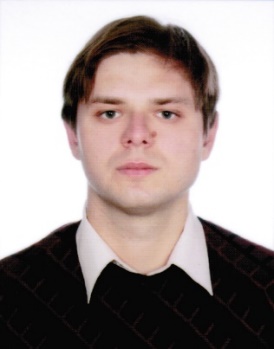 БЕЛЕНОК ВАДИМ ЮРІЙОВИЧПосада: доцентНауковий ступінь: кандидат фізико-математичних наукВчене звання: доцентПрофайл викладача: http://www.lib.nau.edu.ua/naukpraci/teacher.php?id=12227Тел.: (044) 406-77-58E-mail: belenok.vadim@nau.edu.uaРобоче місце: 3.508 Оригінальність навчальної дисципліниАвторський курсАвторський курсЛінк на дисциплінуКод доступу у Google Classroom: Код доступу у Google Classroom: 